FONDS PATRIMOINE ET CULTURE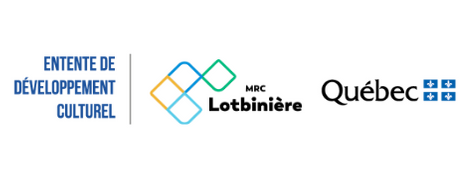 FORMULAIRE DE PRÉSENTATIONÉdition 2024Avant de remplir ce formulaire, assurez-vous d’avoir pris connaissance du guide d’appel à projet du Fonds Patrimoine et Culture.RENSEIGNEMENTS SUR LE PROMOTEURLE PROJETCONFORMITÉ AVEC RENSEIGNEMENTS FINANCIERSDÉPENSES DÉTAILLÉESREVENUSNote : le budget du projet doit être équilibré (revenus-dépenses = 0 $)PIÈCES À JOINDRE AU DOSSIER DE PRÉSENTATION*** 	Une demande doit être complète, donc contenir tous les documents demandés et être signée par la personne désignée par le promoteur du projet.   Formulaire dûment rempli (en caractères d’imprimerie) et signé	Lettres patentes et les objets de l’organisme (lors d’une première demande)	Résolution de l’organisme promoteur autorisant le dépôt de la demande et mandatant une personne à signer tous les documents relatifs au Fonds Patrimoine et Culture (s’il y a lieu) 	Résolution ou lettre d’appui de la municipalité concernée démontrant leur appui au projet (moral et / ou financier)	Liste des administrateurs de l’organisme et de leurs compétences	Devis détaillés relativement à la production du projet	Tout autre document pouvant faciliter l’étude de la demande: plan d’affaires, photographies, plan et croquis, document de présentation de l’organisme, CV d’artiste, etc.J’atteste que les renseignements fournis dans la présente sont, à ma connaissance, véridiques, exacts et complets :______________________________________			___________________Signature du responsable du projet				DateNotez bien que la signature est obligatoire.Les demandes doivent être acheminées au plus tard le 19 avril 2024 à 16h30 par courriel ou par la poste. Pour plus d’informations ou obtenir un support technique, contactez nos conseillers :Culture : Florence Guay-Picard, poste 222Patrimoine : Alexandre Lemay, poste 231Nom de l’organisme :Adresse :Municipalité :Code postal :Téléphone :Télécopieur :Courriel :Responsable du projet :Coordonnées :Titre du projet : Nouveau projet Nouvelle éditionDate des éditions précédentes :_________________________________________Secteur culturel:Secteur culturel:Secteur culturel: Arts de la scène Arts médiatiques  Arts visuels Cinéma  Lettres  Métiers d’art Musique Patrimoine Autre : ______________________Description sommaire du projet (150 mots maximum) :S’il s’agit d’une nouvelle édition, veuillez mentionner les améliorations apportées au projet.Impacts du projet pour le développement culturel local et / ou régional :Démontrez la pertinence de votre projet et pourquoi il devrait être souvenu Objectifs poursuivis (lien avec la mission de l’organisme) :Clientèle visée :Faisabilité du projet:Démontrez la possibilité de réaliser votre projet.  Préciser votre plan B, au besoin. Faisabilité du projet:Démontrez la possibilité de réaliser votre projet.  Préciser votre plan B, au besoin. Principaux membres de l’équipe de réalisation :Principaux membres de l’équipe de réalisation :Nom de la personneSon rôlePartenaires:Partenaires:NomNature du partenariatConfirmationÉchéancier de réalisation (principales étapes et échéances):Échéancier de réalisation (principales étapes et échéances):Échéancier de réalisation (principales étapes et échéances):Échéancier de réalisation (principales étapes et échéances):DATE DE DÉBUT : DATE DE FIN :Décrivez de quelle manière votre projet est novateur (150 mots maximum) :Décrivez quels bénéfices aura votre projet pour votre organisme et/ou votre milieu (150 mots maximum) :Décrivez de quelle façon votre projet rejoint les objectifs de la politique culturelle de la MRC de Lotbinière à savoir : Inscrire la culture au cœur des habitudes de vie Ancrer le développement culturel dans le territoireAssurer la collaboration, la concertation et la mobilisation(150 mots maximum):Coût total du projet : Ventilation des dépensesMontantDépenses EN ARGENTDépenses EN ARGENT     $     $     $Sous-total des dépenses en argent     $Dépenses EN BIENS ET SERVICES     $     $     $     $Sous-total des dépenses en biens et services     $GRAND TOTAL$Financement du projetCONFIRMATIONMontantRevenus EN ARGENTRevenus EN ARGENTRevenus EN ARGENT Oui     À venir     $ Oui     À venir     $ Oui     À venir     $ Oui     À venir     $Sous-total des revenus en argentSous-total des revenus en argent$Revenus EN BIENS ET SERVICESRevenus EN BIENS ET SERVICESRevenus EN BIENS ET SERVICES Oui     À venir     $ Oui     À venir     $ Oui     À venir     $ Oui     À venir     $Sous-total des revenus en biens et servicesSous-total des revenus en biens et services$GRAND TOTAL     $Indiquez à quelles dépenses sera affecté le montant demandé au Fonds Patrimoine et Culture :